CURRICULUM VITAE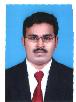 ABDUL Email: abdul-394186@2freemail.com CAREER OBJECTIVESeeking a rewarding and challenging position in Administration and Accounts where I can use my knowledge and skill that I have gained throughout my education and career experience. My experience has given me enough confidence to take up any challenging tasks and grow with an organization.PROFESSIONAL ACHIVEMENTSRESPONSIBILITIESPerforms administrative and secretarial duties with wide latitude for exercising discretion and judgment.Registering the incoming and outgoing documents for controlling their tractability and filing.Arranges and schedules appointments for the executive, including interviewing callers, and making proper referrals; prepares material and arranges for meetings as required.Maintains up-to-date management manuals, directives, and organizational charts for the Executive and keeps him informed of changes.Sets up, maintains office files and records, keeps correspondence, and reports available for reference and efficient operation of the office.Distribution of documents, indexing and their systematic filing for future reference.Maintain list of all available documents, equipment files and drawings.Correspond to the company suppliers and clients independently.Handles general account system and procedure up to finalization.Responsible for sales analysis and evaluation to update market requirements and demands.Preparing monthly and yearly sales reports.Follow-up of receivables, payables and reconciliation of debtors and creditors accounts.Preparing Quotation, LPO and Service Contract.Maintaining partners drawing, loan, profit share and salary submitting monthly updates to the partners regarding sales, stock, bank balance, outstanding and partners account etc.Overseeing balancing of accounts by new employees.Preparing monthly journal reports on company expenses.In-charge of cash disbursement and filing of cash payable data.Preparing monthly billing repots for presentation during board meeting.Maintaining accounts, databases and daily billing in order and up to date.Maintenance of daily bank transaction reports and overseeing a balance in outgoing and incoming funds.Maintenance of fixed asset registers.Manage accounts payable, accounts receivable, and payroll departments.Ensure following up of international standard accounts principles.Monitor and record company expenses and incomes.Perform other related duties that they require from time to time.STRENGTHHard working, dedicated and goal oriented.Ability to deal with people diplomatically.Comprehensive problem solving ability.A quick learner and can handle any type accounting software.Possess excellent planning, organizing & problem saving skills.Friendly, enthusiastic and committed team player.IIACADEMIC HIGHLIGHT AND EXPERTISEB com: Bachelor of commerce degree from Calicut University Kerala, India.ICWAI Inter 1st Assessment: Completed 1st Assessment from ICWAI Institute of Cost and Works Accountants of India.DFA: Diploma in Financial Accounting Program in Practical Accounting and Computerized Financial Accounting (tally, Peachtree, Dac Easy, Tata EX) from ' ICWAI' Kerala.MS Office: Completed MS office course (word, excel, PowerPoint etc.) from Jawaharlal Nehru Education Foundation, Trichur, Kerala, India.LANGUAGE SKILLSEnglish, Arabic, Hindi and Malayalam.PERSONAL PROFILEDECLARATIONThe above information provided is correct to the best of my knowledge and belief. Ishall be grateful if you provide me the chance to work with you. I shall work to best of myabilities and your expectations.Place:	ABDUL Date:III1)Kerala - IndiaDesignation:AccountantDuration:From Oct 2016 to March 201911)Jeddah – Saudi Arabia.Designation:Accountant cum SecretaryDuration:From March 2013 to Sept 2016111)Buraidah, Saudi ArabiaDesignation:Administrator cum AccountantDuration:From March 2011 to Feb 20131V)Kerala, IndiaDesignation:Accountant cum Data Entry OperatorDuration:From April 2008 to March 2010V)Kerala, IndiaDesignation:AccountantDuration:From February 2007 to March 2008INationality:IndianReligion:IslamMarital status:MarriedDate of Birth:27.02.1985